  ANEXO 1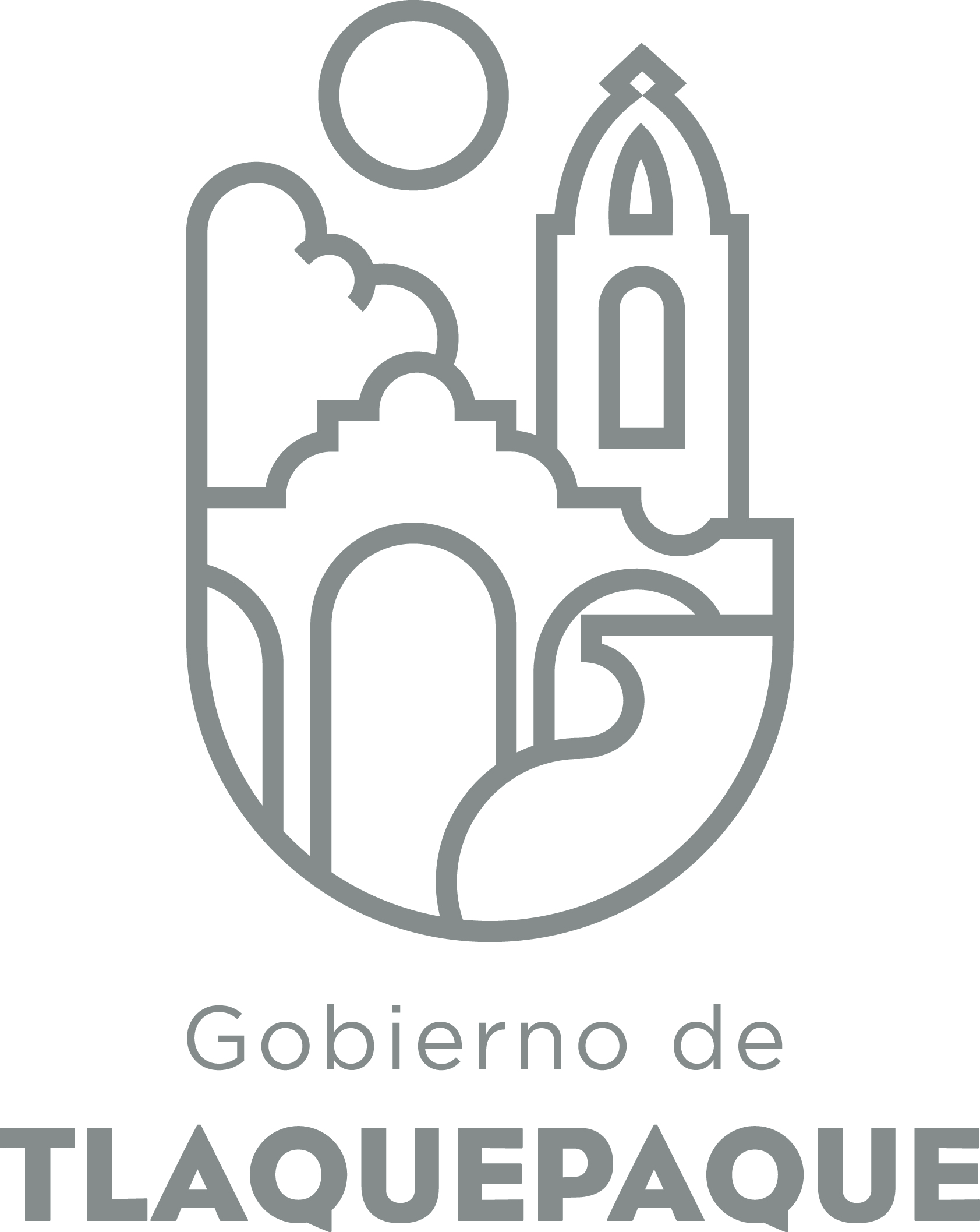 
1.- DATOS GENERALES*Según estadísticas INEGI 2010ANEXO 22.- OPERACIÓN DE LA PROPUESTARecursos empleados para la realización del Programa/Proyecto/Servicio/Campaña (PPSC) DIRECCIÓN GENERAL DE POLÍTICAS PÚBLICASCARATULA PARA LA ELABORACIÓN DE PROYECTOS.A)Nombre del programa/proyecto/servicio/campañaA)Nombre del programa/proyecto/servicio/campañaA)Nombre del programa/proyecto/servicio/campañaA)Nombre del programa/proyecto/servicio/campañaPrograma de Promoción y Difusión del Archivo General MunicipalPrograma de Promoción y Difusión del Archivo General MunicipalPrograma de Promoción y Difusión del Archivo General MunicipalPrograma de Promoción y Difusión del Archivo General MunicipalPrograma de Promoción y Difusión del Archivo General MunicipalPrograma de Promoción y Difusión del Archivo General MunicipalEjeEjeB) Dirección o Área ResponsableB) Dirección o Área ResponsableB) Dirección o Área ResponsableB) Dirección o Área ResponsableDirección de Archivo General Municipal “Manuel Cambre”Dirección de Archivo General Municipal “Manuel Cambre”Dirección de Archivo General Municipal “Manuel Cambre”Dirección de Archivo General Municipal “Manuel Cambre”Dirección de Archivo General Municipal “Manuel Cambre”Dirección de Archivo General Municipal “Manuel Cambre”EstrategiaEstrategiaC)  Problemática que atiende la propuestaC)  Problemática que atiende la propuestaC)  Problemática que atiende la propuestaC)  Problemática que atiende la propuestaDesconocimiento de la existencia del Archivo. La mayoría de la población de San Pedro Tlaquepaque desconoce que existe un Archivo General Municipal donde se encuentran diversos documentos que pueden ser de su interés, no solo por cuestiones culturales sino también desde una perspectiva histórica de la región y de sus comunidades. El presente programa es para incrementar el número de personas que conozca esta institución y hagan uso de sus acervos documentales.Desconocimiento de la existencia del Archivo. La mayoría de la población de San Pedro Tlaquepaque desconoce que existe un Archivo General Municipal donde se encuentran diversos documentos que pueden ser de su interés, no solo por cuestiones culturales sino también desde una perspectiva histórica de la región y de sus comunidades. El presente programa es para incrementar el número de personas que conozca esta institución y hagan uso de sus acervos documentales.Desconocimiento de la existencia del Archivo. La mayoría de la población de San Pedro Tlaquepaque desconoce que existe un Archivo General Municipal donde se encuentran diversos documentos que pueden ser de su interés, no solo por cuestiones culturales sino también desde una perspectiva histórica de la región y de sus comunidades. El presente programa es para incrementar el número de personas que conozca esta institución y hagan uso de sus acervos documentales.Desconocimiento de la existencia del Archivo. La mayoría de la población de San Pedro Tlaquepaque desconoce que existe un Archivo General Municipal donde se encuentran diversos documentos que pueden ser de su interés, no solo por cuestiones culturales sino también desde una perspectiva histórica de la región y de sus comunidades. El presente programa es para incrementar el número de personas que conozca esta institución y hagan uso de sus acervos documentales.Desconocimiento de la existencia del Archivo. La mayoría de la población de San Pedro Tlaquepaque desconoce que existe un Archivo General Municipal donde se encuentran diversos documentos que pueden ser de su interés, no solo por cuestiones culturales sino también desde una perspectiva histórica de la región y de sus comunidades. El presente programa es para incrementar el número de personas que conozca esta institución y hagan uso de sus acervos documentales.Desconocimiento de la existencia del Archivo. La mayoría de la población de San Pedro Tlaquepaque desconoce que existe un Archivo General Municipal donde se encuentran diversos documentos que pueden ser de su interés, no solo por cuestiones culturales sino también desde una perspectiva histórica de la región y de sus comunidades. El presente programa es para incrementar el número de personas que conozca esta institución y hagan uso de sus acervos documentales.Línea de AcciónLínea de AcciónC)  Problemática que atiende la propuestaC)  Problemática que atiende la propuestaC)  Problemática que atiende la propuestaC)  Problemática que atiende la propuestaDesconocimiento de la existencia del Archivo. La mayoría de la población de San Pedro Tlaquepaque desconoce que existe un Archivo General Municipal donde se encuentran diversos documentos que pueden ser de su interés, no solo por cuestiones culturales sino también desde una perspectiva histórica de la región y de sus comunidades. El presente programa es para incrementar el número de personas que conozca esta institución y hagan uso de sus acervos documentales.Desconocimiento de la existencia del Archivo. La mayoría de la población de San Pedro Tlaquepaque desconoce que existe un Archivo General Municipal donde se encuentran diversos documentos que pueden ser de su interés, no solo por cuestiones culturales sino también desde una perspectiva histórica de la región y de sus comunidades. El presente programa es para incrementar el número de personas que conozca esta institución y hagan uso de sus acervos documentales.Desconocimiento de la existencia del Archivo. La mayoría de la población de San Pedro Tlaquepaque desconoce que existe un Archivo General Municipal donde se encuentran diversos documentos que pueden ser de su interés, no solo por cuestiones culturales sino también desde una perspectiva histórica de la región y de sus comunidades. El presente programa es para incrementar el número de personas que conozca esta institución y hagan uso de sus acervos documentales.Desconocimiento de la existencia del Archivo. La mayoría de la población de San Pedro Tlaquepaque desconoce que existe un Archivo General Municipal donde se encuentran diversos documentos que pueden ser de su interés, no solo por cuestiones culturales sino también desde una perspectiva histórica de la región y de sus comunidades. El presente programa es para incrementar el número de personas que conozca esta institución y hagan uso de sus acervos documentales.Desconocimiento de la existencia del Archivo. La mayoría de la población de San Pedro Tlaquepaque desconoce que existe un Archivo General Municipal donde se encuentran diversos documentos que pueden ser de su interés, no solo por cuestiones culturales sino también desde una perspectiva histórica de la región y de sus comunidades. El presente programa es para incrementar el número de personas que conozca esta institución y hagan uso de sus acervos documentales.Desconocimiento de la existencia del Archivo. La mayoría de la población de San Pedro Tlaquepaque desconoce que existe un Archivo General Municipal donde se encuentran diversos documentos que pueden ser de su interés, no solo por cuestiones culturales sino también desde una perspectiva histórica de la región y de sus comunidades. El presente programa es para incrementar el número de personas que conozca esta institución y hagan uso de sus acervos documentales.No. de PP EspecialNo. de PP EspecialD) Ubicación Geográfica / Cobertura  de ColoniasD) Ubicación Geográfica / Cobertura  de ColoniasD) Ubicación Geográfica / Cobertura  de ColoniasD) Ubicación Geográfica / Cobertura  de ColoniasLas actividades del programa tienen cobertura municipal, algunas son coordinadas con las Delegaciones y Agencias Municipales, otras son dirigidas a las dependencias de la administración pública municipal y algunas tienen un enfoque para la población de la Zona Metropolitana de Guadalajara.Las actividades del programa tienen cobertura municipal, algunas son coordinadas con las Delegaciones y Agencias Municipales, otras son dirigidas a las dependencias de la administración pública municipal y algunas tienen un enfoque para la población de la Zona Metropolitana de Guadalajara.Las actividades del programa tienen cobertura municipal, algunas son coordinadas con las Delegaciones y Agencias Municipales, otras son dirigidas a las dependencias de la administración pública municipal y algunas tienen un enfoque para la población de la Zona Metropolitana de Guadalajara.Las actividades del programa tienen cobertura municipal, algunas son coordinadas con las Delegaciones y Agencias Municipales, otras son dirigidas a las dependencias de la administración pública municipal y algunas tienen un enfoque para la población de la Zona Metropolitana de Guadalajara.Las actividades del programa tienen cobertura municipal, algunas son coordinadas con las Delegaciones y Agencias Municipales, otras son dirigidas a las dependencias de la administración pública municipal y algunas tienen un enfoque para la población de la Zona Metropolitana de Guadalajara.Las actividades del programa tienen cobertura municipal, algunas son coordinadas con las Delegaciones y Agencias Municipales, otras son dirigidas a las dependencias de la administración pública municipal y algunas tienen un enfoque para la población de la Zona Metropolitana de Guadalajara.Vinc al PNDVinc al PNDE) Nombre del Enlace o ResponsableE) Nombre del Enlace o ResponsableE) Nombre del Enlace o ResponsableE) Nombre del Enlace o ResponsableMtra. Neftalí Lizzette Haro Vázquez, Directora del Archivo General Municipal. Enlace para informes trimestrales: Alejandro Javier López Becerra,  tel. 35624320, correo electrónico alexarchivo@hotmail.com, neftaliharo00@gmail.comMtra. Neftalí Lizzette Haro Vázquez, Directora del Archivo General Municipal. Enlace para informes trimestrales: Alejandro Javier López Becerra,  tel. 35624320, correo electrónico alexarchivo@hotmail.com, neftaliharo00@gmail.comMtra. Neftalí Lizzette Haro Vázquez, Directora del Archivo General Municipal. Enlace para informes trimestrales: Alejandro Javier López Becerra,  tel. 35624320, correo electrónico alexarchivo@hotmail.com, neftaliharo00@gmail.comMtra. Neftalí Lizzette Haro Vázquez, Directora del Archivo General Municipal. Enlace para informes trimestrales: Alejandro Javier López Becerra,  tel. 35624320, correo electrónico alexarchivo@hotmail.com, neftaliharo00@gmail.comMtra. Neftalí Lizzette Haro Vázquez, Directora del Archivo General Municipal. Enlace para informes trimestrales: Alejandro Javier López Becerra,  tel. 35624320, correo electrónico alexarchivo@hotmail.com, neftaliharo00@gmail.comMtra. Neftalí Lizzette Haro Vázquez, Directora del Archivo General Municipal. Enlace para informes trimestrales: Alejandro Javier López Becerra,  tel. 35624320, correo electrónico alexarchivo@hotmail.com, neftaliharo00@gmail.comVinc al PEDVinc al PEDF) Objetivo específicoF) Objetivo específicoF) Objetivo específicoF) Objetivo específicoPromoción y difusión de las funciones, atribuciones y contenidos del Archivo General Municipal entre los habitantes de San Pedro Tlaquepaque, la ZMG y las dependencias internas del ayuntamiento, a través del cumplimiento de lo establecido en el reglamento interno, con lo que se contribuirá al estudio de la historia de la región para nuevas publicaciones.Promoción y difusión de las funciones, atribuciones y contenidos del Archivo General Municipal entre los habitantes de San Pedro Tlaquepaque, la ZMG y las dependencias internas del ayuntamiento, a través del cumplimiento de lo establecido en el reglamento interno, con lo que se contribuirá al estudio de la historia de la región para nuevas publicaciones.Promoción y difusión de las funciones, atribuciones y contenidos del Archivo General Municipal entre los habitantes de San Pedro Tlaquepaque, la ZMG y las dependencias internas del ayuntamiento, a través del cumplimiento de lo establecido en el reglamento interno, con lo que se contribuirá al estudio de la historia de la región para nuevas publicaciones.Promoción y difusión de las funciones, atribuciones y contenidos del Archivo General Municipal entre los habitantes de San Pedro Tlaquepaque, la ZMG y las dependencias internas del ayuntamiento, a través del cumplimiento de lo establecido en el reglamento interno, con lo que se contribuirá al estudio de la historia de la región para nuevas publicaciones.Promoción y difusión de las funciones, atribuciones y contenidos del Archivo General Municipal entre los habitantes de San Pedro Tlaquepaque, la ZMG y las dependencias internas del ayuntamiento, a través del cumplimiento de lo establecido en el reglamento interno, con lo que se contribuirá al estudio de la historia de la región para nuevas publicaciones.Promoción y difusión de las funciones, atribuciones y contenidos del Archivo General Municipal entre los habitantes de San Pedro Tlaquepaque, la ZMG y las dependencias internas del ayuntamiento, a través del cumplimiento de lo establecido en el reglamento interno, con lo que se contribuirá al estudio de la historia de la región para nuevas publicaciones.Vinc al PMetDVinc al PMetDG) Perfil de la población atendida o beneficiariosG) Perfil de la población atendida o beneficiariosG) Perfil de la población atendida o beneficiariosG) Perfil de la población atendida o beneficiariosEstudiantes e investigadores.Periodistas y/o medios de comunicación.Dependencias del Gobierno Municipal de San Pedro TlaquepaqueVecinos de municipio.Público en general.Estudiantes e investigadores.Periodistas y/o medios de comunicación.Dependencias del Gobierno Municipal de San Pedro TlaquepaqueVecinos de municipio.Público en general.Estudiantes e investigadores.Periodistas y/o medios de comunicación.Dependencias del Gobierno Municipal de San Pedro TlaquepaqueVecinos de municipio.Público en general.Estudiantes e investigadores.Periodistas y/o medios de comunicación.Dependencias del Gobierno Municipal de San Pedro TlaquepaqueVecinos de municipio.Público en general.Estudiantes e investigadores.Periodistas y/o medios de comunicación.Dependencias del Gobierno Municipal de San Pedro TlaquepaqueVecinos de municipio.Público en general.Estudiantes e investigadores.Periodistas y/o medios de comunicación.Dependencias del Gobierno Municipal de San Pedro TlaquepaqueVecinos de municipio.Público en general.Estudiantes e investigadores.Periodistas y/o medios de comunicación.Dependencias del Gobierno Municipal de San Pedro TlaquepaqueVecinos de municipio.Público en general.Estudiantes e investigadores.Periodistas y/o medios de comunicación.Dependencias del Gobierno Municipal de San Pedro TlaquepaqueVecinos de municipio.Público en general.Estudiantes e investigadores.Periodistas y/o medios de comunicación.Dependencias del Gobierno Municipal de San Pedro TlaquepaqueVecinos de municipio.Público en general.Estudiantes e investigadores.Periodistas y/o medios de comunicación.Dependencias del Gobierno Municipal de San Pedro TlaquepaqueVecinos de municipio.Público en general.H) Tipo de propuestaH) Tipo de propuestaH) Tipo de propuestaH) Tipo de propuestaH) Tipo de propuestaJ) No de Beneficiarios*J) No de Beneficiarios*K) Fecha de InicioK) Fecha de InicioK) Fecha de InicioFecha de CierreFecha de CierreFecha de CierreFecha de CierreProgramaCampañaServicioProyectoProyectoHombresMujeresEnero 2018Enero 2018Enero 2018Diciembre 2018Diciembre 2018Diciembre 2018Diciembre 2018X299,904308,210FedEdoMpioxxxxI) Monto total estimadoI) Monto total estimadoI) Monto total estimado$145,000.00$145,000.00Fuente de financiamientoFuente de financiamientoA) Principal producto esperado (base para el establecimiento de metas) Funciones, atribuciones y contenidos del Archivo General Municipal difundidas y promovidas.Funciones, atribuciones y contenidos del Archivo General Municipal difundidas y promovidas.Funciones, atribuciones y contenidos del Archivo General Municipal difundidas y promovidas.Funciones, atribuciones y contenidos del Archivo General Municipal difundidas y promovidas.Funciones, atribuciones y contenidos del Archivo General Municipal difundidas y promovidas.B)Actividades a realizar para la obtención del producto esperadoReinauguración del Archivo General Municipal “Manuel Cambre”Curso de administración y gestión documental así como clasificación de acuerdo a transparencia.Capacitación interna del personal que labora en el Archivo General Municipal.Evento cultural del mes.Conmemoración día del archivista.Reunión de trabajo con los archivos de los municipios de México, por parte del Consejo Nacional de Archivos.Consulta documental.Recepción de cajas.Elaboración del Cuadro General de Clasificación Archivística y el Catalogo de Disposición Documental.Actividades integrales con otras dependencias y/o instituciones.Digitalización documental.Reinauguración del Archivo General Municipal “Manuel Cambre”Curso de administración y gestión documental así como clasificación de acuerdo a transparencia.Capacitación interna del personal que labora en el Archivo General Municipal.Evento cultural del mes.Conmemoración día del archivista.Reunión de trabajo con los archivos de los municipios de México, por parte del Consejo Nacional de Archivos.Consulta documental.Recepción de cajas.Elaboración del Cuadro General de Clasificación Archivística y el Catalogo de Disposición Documental.Actividades integrales con otras dependencias y/o instituciones.Digitalización documental.Reinauguración del Archivo General Municipal “Manuel Cambre”Curso de administración y gestión documental así como clasificación de acuerdo a transparencia.Capacitación interna del personal que labora en el Archivo General Municipal.Evento cultural del mes.Conmemoración día del archivista.Reunión de trabajo con los archivos de los municipios de México, por parte del Consejo Nacional de Archivos.Consulta documental.Recepción de cajas.Elaboración del Cuadro General de Clasificación Archivística y el Catalogo de Disposición Documental.Actividades integrales con otras dependencias y/o instituciones.Digitalización documental.Reinauguración del Archivo General Municipal “Manuel Cambre”Curso de administración y gestión documental así como clasificación de acuerdo a transparencia.Capacitación interna del personal que labora en el Archivo General Municipal.Evento cultural del mes.Conmemoración día del archivista.Reunión de trabajo con los archivos de los municipios de México, por parte del Consejo Nacional de Archivos.Consulta documental.Recepción de cajas.Elaboración del Cuadro General de Clasificación Archivística y el Catalogo de Disposición Documental.Actividades integrales con otras dependencias y/o instituciones.Digitalización documental.Reinauguración del Archivo General Municipal “Manuel Cambre”Curso de administración y gestión documental así como clasificación de acuerdo a transparencia.Capacitación interna del personal que labora en el Archivo General Municipal.Evento cultural del mes.Conmemoración día del archivista.Reunión de trabajo con los archivos de los municipios de México, por parte del Consejo Nacional de Archivos.Consulta documental.Recepción de cajas.Elaboración del Cuadro General de Clasificación Archivística y el Catalogo de Disposición Documental.Actividades integrales con otras dependencias y/o instituciones.Digitalización documental.Indicador de Resultados vinculado al PMD según Línea de Acción Indicador vinculado a los Objetivos de Desarrollo Sostenible AlcanceCorto PlazoMediano PlazoMediano PlazoMediano PlazoLargo PlazoAlcance15%25%25%25%35%C) Valor Inicial de la MetaValor final de la MetaValor final de la MetaNombre del indicadorFormula del indicadorFormula del indicadorNúmero de usuarios del Archivo General Municipal durante el año anterior (2017)142 usuarios Número de usuarios del Archivo General Municipal en el año 2018 300 usuariosNúmero de usuarios del Archivo General Municipal en el año 2018 300 usuariosIncremento en el número de usuarios del Archivo General Municipal como resultado de las labores de promoción y difusión.Número total de usuarios del Archivo General Municipal en el año 2018 – Número de usuarios durante el año anterior.Número total de usuarios del Archivo General Municipal en el año 2018 – Número de usuarios durante el año anterior.Clave de presupuesto determinada en Finanzas para la etiquetación de recursosClave de presupuesto determinada en Finanzas para la etiquetación de recursosClave de presupuesto determinada en Finanzas para la etiquetación de recursosCronograma Anual  de ActividadesCronograma Anual  de ActividadesCronograma Anual  de ActividadesCronograma Anual  de ActividadesCronograma Anual  de ActividadesCronograma Anual  de ActividadesCronograma Anual  de ActividadesCronograma Anual  de ActividadesCronograma Anual  de ActividadesCronograma Anual  de ActividadesCronograma Anual  de ActividadesCronograma Anual  de ActividadesCronograma Anual  de ActividadesD) Actividades a realizar para la obtención del producto esperado 201820182018201820182018201820182018201820182018D) Actividades a realizar para la obtención del producto esperado ENEFEBMZOABRMAYJUNJULAGOSEPOCTNOVDICReinauguración del Archivo General Municipal “Manuel Cambre”XCurso de administración y gestión documental así como clasificación de acuerdo a transparencia.XXXXXXXXCapacitación interna del personal que labora en el Archivo General Municipal.XXXXXXXXXXXXEvento cultural del mes.XXXXXXXXXConmemoración día del Archivista.XReunión de trabajo con los archivos de los municipios de México, por parte del Consejo Nacional de Archivos.XConsulta documental.XXXXXXXXXXXXRecepción de cajas.XXXXXXXXElaboración del Cuadro General de Clasificación Archivística y el Catalogo de Disposición Documental.XXXXXActividades integrales con otras dependencias y/o instituciones.XXXXXXE) Recursos HumanosNúmero F) Recursos MaterialesNúmero/LitrosTipo de financiamiento del recursoTipo de financiamiento del recursoG) Recursos Financieros MontoE) Recursos HumanosNúmero F) Recursos MaterialesNúmero/LitrosProveeduría Fondo RevolventeG) Recursos Financieros MontoPersonal que participa en éste PPSC20Vehículos empleados para éste PPSC1XMonto total del Recurso obtenido mediante el fondo REVOLVENTE que se destina a éste PPSC$30,000.00Personal que participa en éste PPSC20Combustible mensual que consumen los vehículos empleados para éste PPSC360XMonto total del Recurso obtenido mediante el fondo REVOLVENTE que se destina a éste PPSC$30,000.00Personal que participa en éste PPSC20Computadoras empleadas para éste PPSC5XMonto total del Recurso obtenido mediante el fondo REVOLVENTE que se destina a éste PPSC$30,000.00